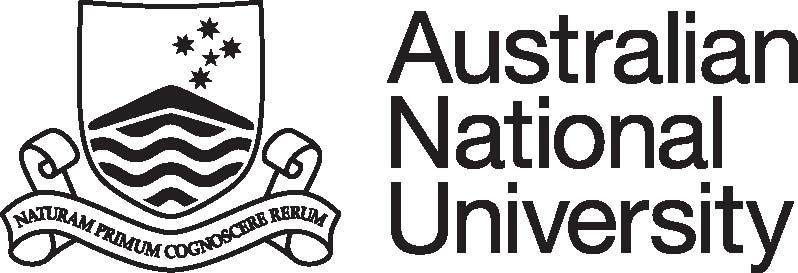 Position DescriptionCollege/Division:ANU College of Asia and the PacificFaculty/School/Centre: Crawford School of Public PolicyDepartment/Unit: ARC Laureate ProjectPosition Title: Research FellowClassification:Academic Level B Responsible to:Professor R. Quentin GraftonPURPOSE STATEMENT:An exciting opportunity exists to work at one of the world’s leading universities, the Australian National University (ANU), as part of an inter-disciplinary team funded by a five-year Australian Research Council Laureate Program led by Professor Quentin Grafton. The overarching aim of the project is to develop pioneering ways of valuing water and supporting resilient decision-making for water justice with a particular focus on supporting Indigenous Peoples, especially Australia’s First Peoples. Project objectives include: (i) estimate multiple water values and the frequently ignored socio-cultural values of Australia’s First Peoples; (ii) deliver resilient decision-making (including free user-friendly updatable software) in Australia, and other countries, to enable evidence-based policies and to ensure the socio-ecological systems, on which Indigenous and other communities are dependent, are resilient and can ‘bounce back’ following adverse events.; and (iii) create an enduring legacy of scholars with world-leading expertise in water valuation and resilient decision-making. The planned field sites include the one site in NSW and one site in the Fitzroy Basin, Western Australia.The position is at a Level B (Research Fellow) and is located at the Crawford School of Public Policy within the ANU College of Asia and the Pacific (CAP). The Crawford School is one of four Schools within CAP and is one of the world’s leading public policy schools. The Crawford School is the University's focal point for contributing to public policy research, education and policy impact. Its graduate programs have trained many of the region’s leaders, and its research has had an important influence on policy-making. Public policy scholarship at Crawford School is characterised by high quality, policy-relevant research across a range of disciplines. The ARC Laureate research is the flagship project of ANU’s Water Justice Hub. The Hub is a network of projects and researchers working towards the mission of promotiong both ‘voice’ and ‘truth-telling’ in relation to water.  KEY ACCOUNTABILITY AREAS:Position Dimension & Relationships: The Research Fellow will work collegially with academic and professional staff within the Crawford School in accordance with the strategic goals of the School, College and the University. S/he/they will also be expected to effectively collaborate with fellow researchers and deliver research outcomes as part of the ARC Laureate Project. S/he/they will be expected to contribute to research supervision; undertake collaborative and independent research leading to high quality publications; contribute to the Water Justice Hub of the ANU; and effectively collaborate with First Peoples in this research.Role Statement:Under the broad direction of the School’s Australian Research Council Laureate Fellowship on Water Justice,  the successful candidate will undertake the following activities:RESEARCHConduct primary water research that supports the key goals of the ARC laureate project. Wite solely or jointly-authored articles in top-ranked peer-reviewed journals. Contribute as a panel member or advisory member for HDR students.Conduct collaborative and interdisciplinary water research as a leader and/or a member of the ARC laureate team.SERVICE Attend departmental and/or faculty meetings and/or participate as a member of at least one School, College or University Committee or Sub-Committee (Education, Research or Administrative) per year.Active involvement in services under the auspices of the Water Justice Hub, such as outreach.Review academic journals and press manuscripts; conference proceedings intended for publication; research grant proposals; and promotion dossiers at other institutions.  Where possible and relevant, participate in research collaborations with government agencies to generate meaningful policy outcomes.Undertake public speaking engagements that support the ARC Laureate project and/or Water Justice Hub.Contribute to the governance, strategic planning, capacity building and inclusive culture of the University Engage with local communities (and in particular First Peoples’ communities) in responding to issues of local and/or regional significance in the context of water use. Engagement includes providing access to education and research, communicating and disseminating research results. Other duties consistent with the classification of the position.Comply with all ANU policies and procedures, and in particular those relating to work health and safety and equal opportunity.Skill Base: Level BThe Level B  Research Fellow will undertake research within the broadly defined socio-economics discipline and in water-related research and help deliver on the expectations of the ARC Laureate project. In research and/or scholarship, the Research Fellow will make an independent contribution to the ARC Laureate through professional practice and expertise and coordinate and/or lead the activities of other staff, as appropriate.In determining experience relative to qualifications, regard shall be had to experience in research, teaching experience, experience outside tertiary education, creative achievement, professional contributions and/or to technical achievement. We are especially interested in individuals with experience working with Australia’s First Peoples and who have either a demonstrated expertise or willingness to work in water-related research.SELECTION CRITERIAAcademic Level B:A PhD in the socio-economics, water resource management or a water-cognate discipline is highly desired, as is a track record of independent research in the broadly defined theme of water research, and quantitative research skills. Demonstrated knowledge in one or more of the following areas will be highly valued; water justice, water economics, water modelling, environmental valuation, risk, and resilience, as evidenced by publications in peer-reviewed journals and conferences, a record of developing and maintaining collaborations and by other measures such as awards, and invitations to present at conferences.Experience in undertaking collaborative community research. An ability to supervise and graduate high-quality PhD/Masters research students.The demonstrated ability to work as part of a team, contributing to team management and a demonstrated ability to meet deadlines. Excellent oral and written English language skills and a demonstrated ability to communicate and interact effectively with a variety of people in a cross-disciplinary academic environment and to foster respectful and productive working relationships with staff, students colleagues and community members.A demonstrated understanding of equal opportunity principles and policies and a commitment to their application in a university context.Supervisor:Quentin GraftonPosition:Professor References:Minimum Standards for Academic Levels (MSAL)